Wagi kuchenne - Ceneo.pl gwarancją najlepszych ofertSzukasz solidnego sprzętu do kuchni? Lubisz gotować i chcesz, by Twoje dania wyróżniały się doskonałym smakiem? Wagi kuchenne - Ceneo.pl to szeroka oferta urządzeń, dzięki którym dokładnie odmierzysz każdy składnik!Dokładne i szybkie ważenie: wagi kuchenne - Ceneo.plOdpowiednia ilość składników w posiłkach jest konieczna, jeśli chcemy by nasze dania, a w szczególności wypieki, były zawsze udane. Wagi kuchenne - Ceneo.pl to małe AGD o wielu przydatnych funkcjach. Warto poznać ofertę i wybrać produkty dopasowane do własnego stylu gotowania.Wagi kuchenne - Ceneo.pl: na co zwrócić uwagę?Wagi kuchenne oferowane na Ceneo.pl to zarówno proste, klasyczne urządzenia, jak i zaawansowany sprzęt, wyposażony w szereg dodatkowych funkcji. Wyświetlacze LCD, tary, bardzo dobra dokładność, dodatkowe misy i pojemniki. Asortyment jest naprawdę ogromny, każdy bez problemu znajdzie wagę idealnie pasującą do jego kuchni.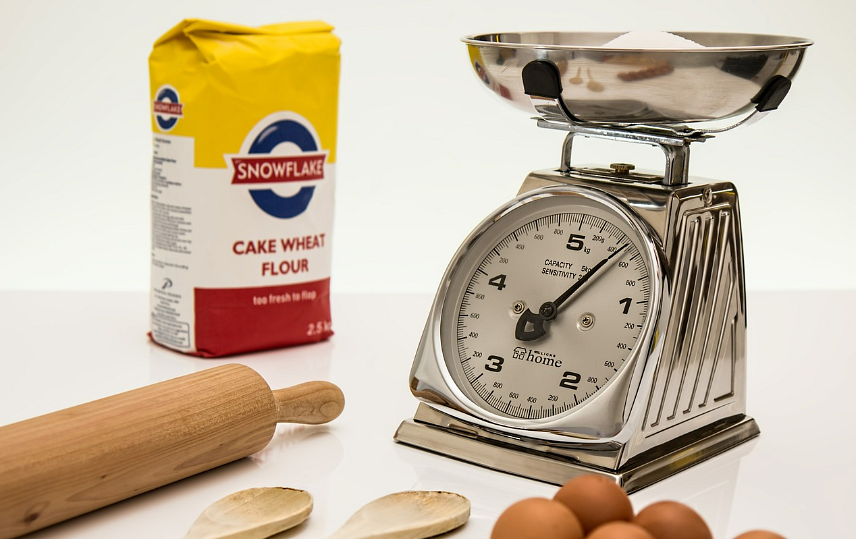 Design i solidnośćKupując urządzenia AGD do kuchni warto pomyśleć także o ich wyglądzie. Sprzęty wyróżniające się ciekawym designem nie muszą leżeć schowane w szafce, a być częścią dekoracji kuchennych, w tym wagi kuchenne - Ceneo.pl